合肥市现代职业教育集团加盟申请表注：请有意向的单位，下载并填写此申请表，电子稿发至48776584@qq.com。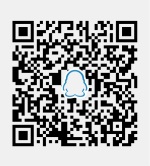 QQ群：70700598，市现代职业教育集团。              QQ群二维码：  合肥市现代职教集团秘书组联系人：史巍巍   电话：15215698616   陈雁容  电话：15656529480             单位名称单位名称公司性质主要经营方向及资质主要经营方向及资质法人代表法人代表联系电话单位人力资源部门负责人单位人力资源部门负责人办公电话/手机//QQ号职教集团联络人职教集团联络人办公电话/手机//QQ号单位详细通讯地址单位详细通讯地址邮政编码单位网址单位网址电子信箱单位简介单位简介　请附页，文字不少于400字，并提供代表性照片2-3张，以便集团统一制作宣传资料和在网站等媒体上宣传。　请附页，文字不少于400字，并提供代表性照片2-3张，以便集团统一制作宣传资料和在网站等媒体上宣传。　请附页，文字不少于400字，并提供代表性照片2-3张，以便集团统一制作宣传资料和在网站等媒体上宣传。　请附页，文字不少于400字，并提供代表性照片2-3张，以便集团统一制作宣传资料和在网站等媒体上宣传。　请附页，文字不少于400字，并提供代表性照片2-3张，以便集团统一制作宣传资料和在网站等媒体上宣传。　请附页，文字不少于400字，并提供代表性照片2-3张，以便集团统一制作宣传资料和在网站等媒体上宣传。加入集团目的及意向1、参与合作办学、与学校共建实训基地    愿意 □       不愿意 □2、参与成员学校订单人才培养，参与教学计划制定与开发，为企业培养适用人才    愿意 □       不愿意 □3、派遣本企业相关高技能人才、工程技术人员兼任专业课教师或实习指导教师        愿意 □       不愿意 □4、与成员学校合作开发或转化科技成果    愿意 □       不愿意 □5、根据需要由成员学校对本单位员工进行经常性的继续教育或培训  愿意 □        不愿意 □6、接收成员学校提供的优质毕业生        愿意 □       不愿意 □7、其它意向或需求：1、参与合作办学、与学校共建实训基地    愿意 □       不愿意 □2、参与成员学校订单人才培养，参与教学计划制定与开发，为企业培养适用人才    愿意 □       不愿意 □3、派遣本企业相关高技能人才、工程技术人员兼任专业课教师或实习指导教师        愿意 □       不愿意 □4、与成员学校合作开发或转化科技成果    愿意 □       不愿意 □5、根据需要由成员学校对本单位员工进行经常性的继续教育或培训  愿意 □        不愿意 □6、接收成员学校提供的优质毕业生        愿意 □       不愿意 □7、其它意向或需求：1、参与合作办学、与学校共建实训基地    愿意 □       不愿意 □2、参与成员学校订单人才培养，参与教学计划制定与开发，为企业培养适用人才    愿意 □       不愿意 □3、派遣本企业相关高技能人才、工程技术人员兼任专业课教师或实习指导教师        愿意 □       不愿意 □4、与成员学校合作开发或转化科技成果    愿意 □       不愿意 □5、根据需要由成员学校对本单位员工进行经常性的继续教育或培训  愿意 □        不愿意 □6、接收成员学校提供的优质毕业生        愿意 □       不愿意 □7、其它意向或需求：1、参与合作办学、与学校共建实训基地    愿意 □       不愿意 □2、参与成员学校订单人才培养，参与教学计划制定与开发，为企业培养适用人才    愿意 □       不愿意 □3、派遣本企业相关高技能人才、工程技术人员兼任专业课教师或实习指导教师        愿意 □       不愿意 □4、与成员学校合作开发或转化科技成果    愿意 □       不愿意 □5、根据需要由成员学校对本单位员工进行经常性的继续教育或培训  愿意 □        不愿意 □6、接收成员学校提供的优质毕业生        愿意 □       不愿意 □7、其它意向或需求：1、参与合作办学、与学校共建实训基地    愿意 □       不愿意 □2、参与成员学校订单人才培养，参与教学计划制定与开发，为企业培养适用人才    愿意 □       不愿意 □3、派遣本企业相关高技能人才、工程技术人员兼任专业课教师或实习指导教师        愿意 □       不愿意 □4、与成员学校合作开发或转化科技成果    愿意 □       不愿意 □5、根据需要由成员学校对本单位员工进行经常性的继续教育或培训  愿意 □        不愿意 □6、接收成员学校提供的优质毕业生        愿意 □       不愿意 □7、其它意向或需求：1、参与合作办学、与学校共建实训基地    愿意 □       不愿意 □2、参与成员学校订单人才培养，参与教学计划制定与开发，为企业培养适用人才    愿意 □       不愿意 □3、派遣本企业相关高技能人才、工程技术人员兼任专业课教师或实习指导教师        愿意 □       不愿意 □4、与成员学校合作开发或转化科技成果    愿意 □       不愿意 □5、根据需要由成员学校对本单位员工进行经常性的继续教育或培训  愿意 □        不愿意 □6、接收成员学校提供的优质毕业生        愿意 □       不愿意 □7、其它意向或需求：1、参与合作办学、与学校共建实训基地    愿意 □       不愿意 □2、参与成员学校订单人才培养，参与教学计划制定与开发，为企业培养适用人才    愿意 □       不愿意 □3、派遣本企业相关高技能人才、工程技术人员兼任专业课教师或实习指导教师        愿意 □       不愿意 □4、与成员学校合作开发或转化科技成果    愿意 □       不愿意 □5、根据需要由成员学校对本单位员工进行经常性的继续教育或培训  愿意 □        不愿意 □6、接收成员学校提供的优质毕业生        愿意 □       不愿意 □7、其它意向或需求：合肥市现代职业教育集团审批意见合肥市现代职业教育集团审批意见年   月    日年   月    日年   月    日年   月    日年   月    日年   月    日